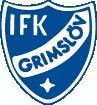 Protokoll Styrelsemöte 200510 Närvarande: Roger Arvidsson, Dennis Andersson, Charlotte Lindahl, Mona Henriksson, Andreas Andersson                                                                                                                      §1 Mötets öppnande
Mötet öppnades av ordförande Roger Arvidsson som hälsade alla välkomna.§2 Val av SekreterareMona Henriksson valdes till sekreterare.§3 Val av person att justera protokolletRoger Arvidsson och Mona Henriksson valdes till justerare.§4 Godkännande av dagordningDagordningen godkändes.§5 Föregående protokollFöregående protokoll upplästes och godkändes.§6 FotbollssektionenDamlaget: De tränar tisdag och torsdagar. 05-tjejerna erbjuds att vara med på tisdagar. En del som inte tränar pg av Corona. De ska tillsammans med herrlaget sälja fler lotter utanför handelsboden.Herrlaget: de tränar måndagar på Furuskans och torsdagar på Tornevallen.§7 UngdomssektionenEn del av lagen är igång och spelar matcher. Vi ger ungdomssektionen i uppdrag att undersöka möjligheterna för att driva fotbollsskolan v.25, mån-onsdag em. Med max 35 barn plus ledare.§8 BingosektionenVi i styrelsen har beslutat att skjuta upp bilbingot till framtiden. Under rådande omständigheter med Corona så avvaktar vi till juli om smittan har minskat drastiskt och FHM har ändrat på rekommendationerna, iså fall ska vi genomföra några gånger i juli-augusti.§9 VaktmästeriDe håller fin ordning och är i gång med sina klippargrupper. De har dressat A-planen.§10 Föreningens EkonomiVi bestämde 5 lotter/familj till varje ungdomsspelare att sälja från 2004 och neråt. Lagledarna får lotter till sitt lag som de fördelar och tar emot pengar för. Charlotte och Mona fixar lotter och familjers namn och ger till ledarna.Charlotte skriver ihop en ansökan för förlorade intäkter till idrottslyftet.§11 Övriga frågor Vi saknar några få brottsregisterlappar men hoppas att de ska komma in snarast.Vi diskuterar konstgräsfrågan och bildar en arbetsgrupp.§12 nästa möteNästa möte är den 10/8 kl. 18:00 på Furuskans.§13 mötets avslutande Ordförande tackar alla närvarande och förklarar mötet avslutat.…………………………….		…………………………Vid protokollet Mona Henriksson		Justerare Roger Arvidsson